Hi!We are still here for you.The School Nurses are still here to support you with any health questions or worries you have.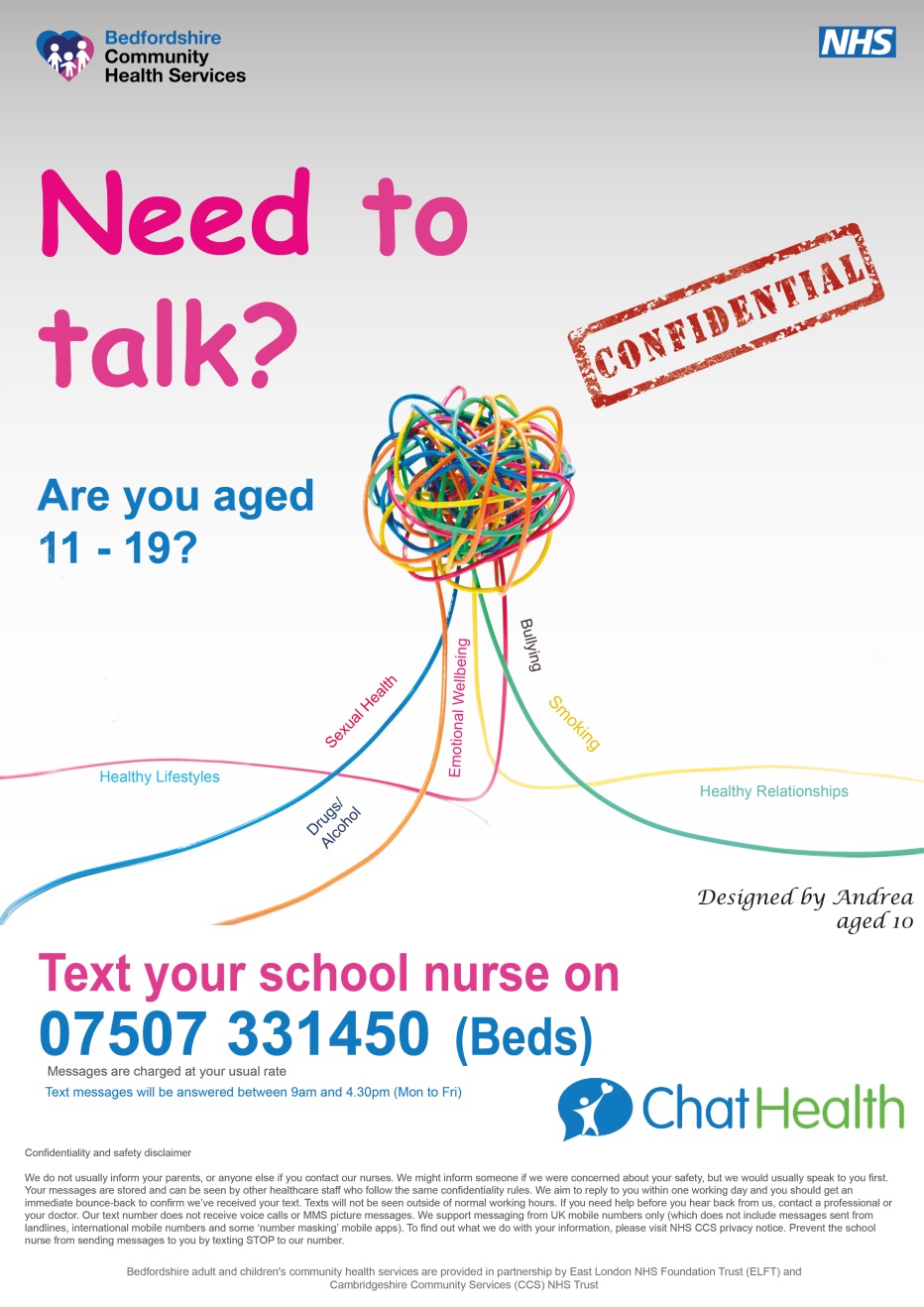 ChatHealth is our confidential text messaging service9.00am – 4.30pm Monday - FridayYour messages are answered by a School Nurse and we are here to listen to you.We are here in the school holidays too.